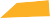 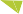 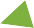 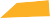 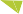 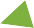   Adult Hospitalist What are you looking for?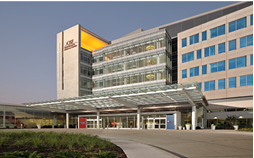 Great base salary? Work/life balance? Proximity to a big city or country living? We have the total package...Job SpecificsOSF Medical Group, as part of OSF Saint Francis Medical Center in Peoria, IL, seeks a licensed PA or NP to join an established team of Advanced Practice Providers and Physicians. New graduates will be considered and highly encouraged to apply.The Advanced Practice Provider in collaboration with a Physician is responsible for providing compassionate, high quality, patient-centered care to a variety of patients in a hospital setting.Schedule consists of four 10-hour shifts, 7a-5pm, Monday-Friday with rotating weekends and holidays.EEO Employer M/F/Vet/DisabledThe BenefitsGenerous vacation/holiday time, personal well-being time, extended illness benefits, and paid caregiver time off available.Competitive CompensationAnnual Team Based Incentives Education and relocation assistance Paid occurance based malpractice insurance, CME time and allowance, licensure reimbursement, and association membership reimbursement.Health, life, dental, and vision insurance401K and catchup retirement planThe CommunityPeoria, Illinois has a greater metro area population of over 400,000. Offers a remarkably low cost of living with the big city comforts and attractions.Quality public and private school options for all ages. Including the University of Illinois College of Medicine, Bradley University, Saint Francis Medical Center College of Nursing, Methodist College of Nursing, and Illinois Community College nearby. Educational opportunities are abundant.Peoria offers a vibrant downtown with a beautiful skyline, river front, shopping, cultural events, and entertainment. Along with several neighboring cities that provide vast activities. Please contact or send CV to: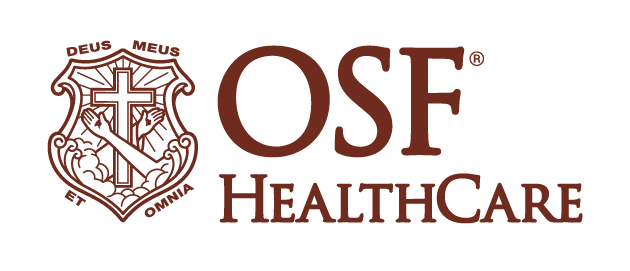 Joshua Jones, OSF HealthCare Advanced Practice Provider RecruitmentPh: (309) 683-9345 |  Fax: (309) 683-8353Email: Joshua.E.Jones@osfhealthcare.orgWeb: osfhealthcare.org